Station One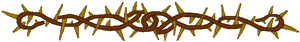 Jesus is Condemned to Death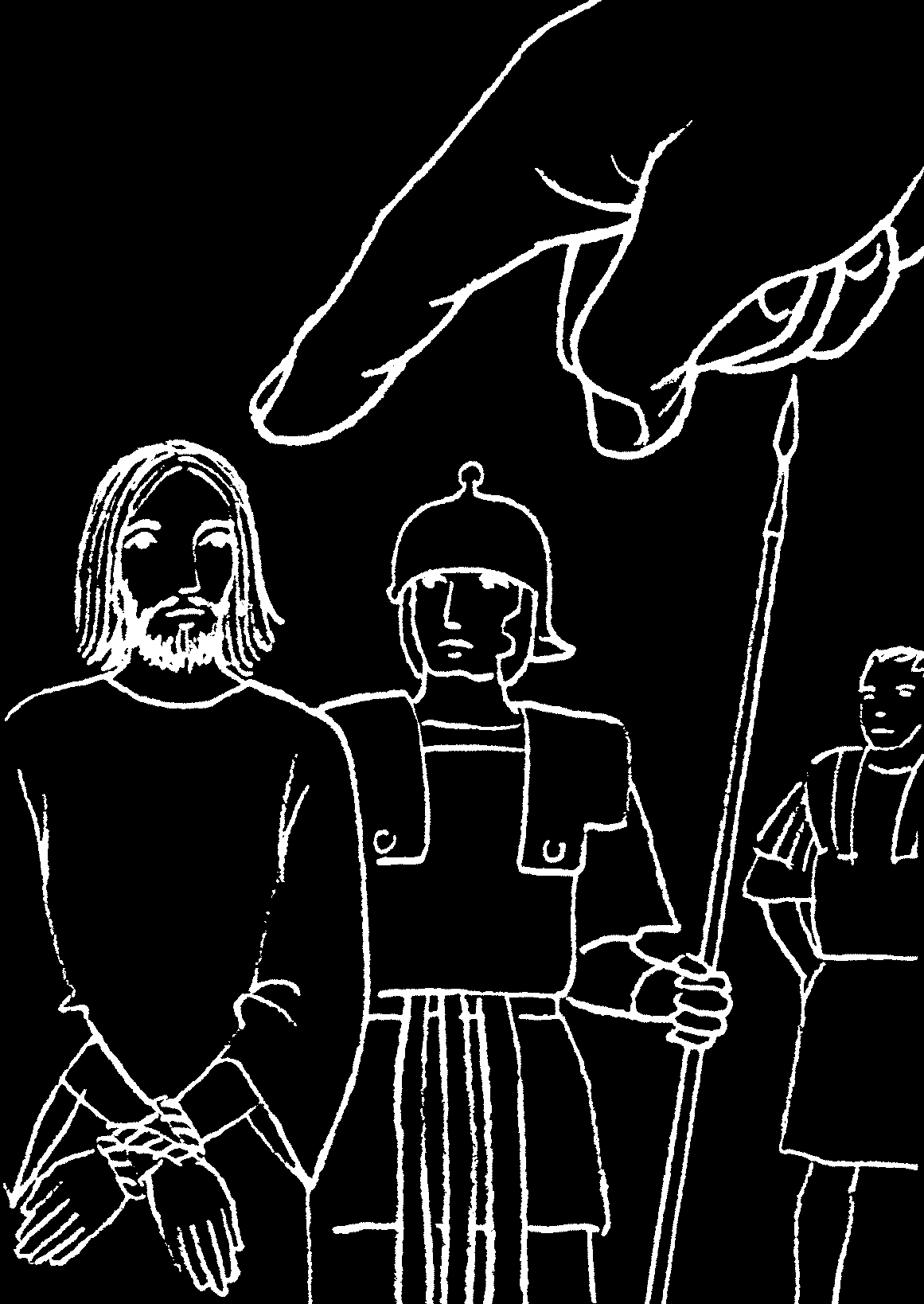 Station TwoJesus Receives the Cross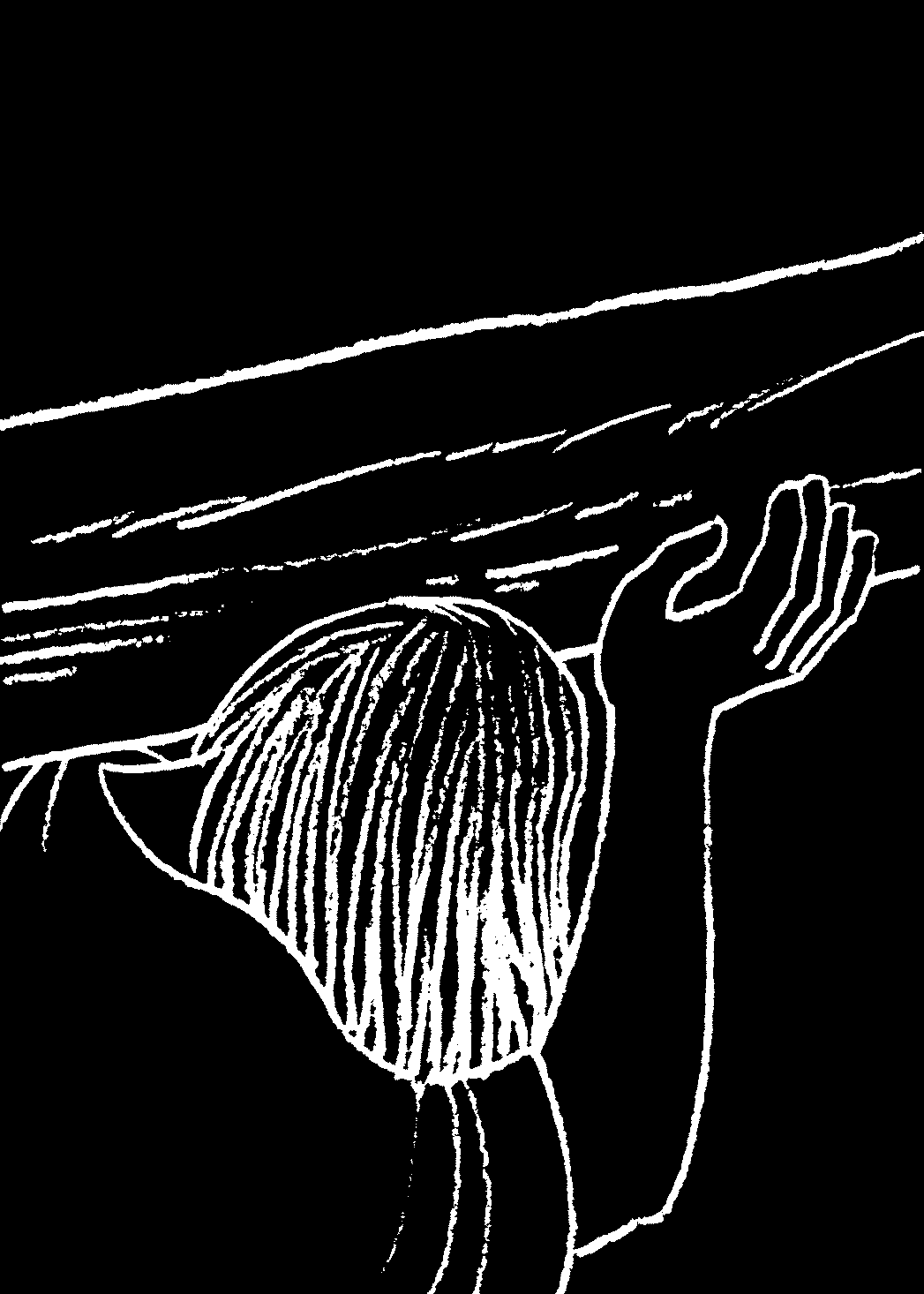 Station ThreeJesus Falls the First Time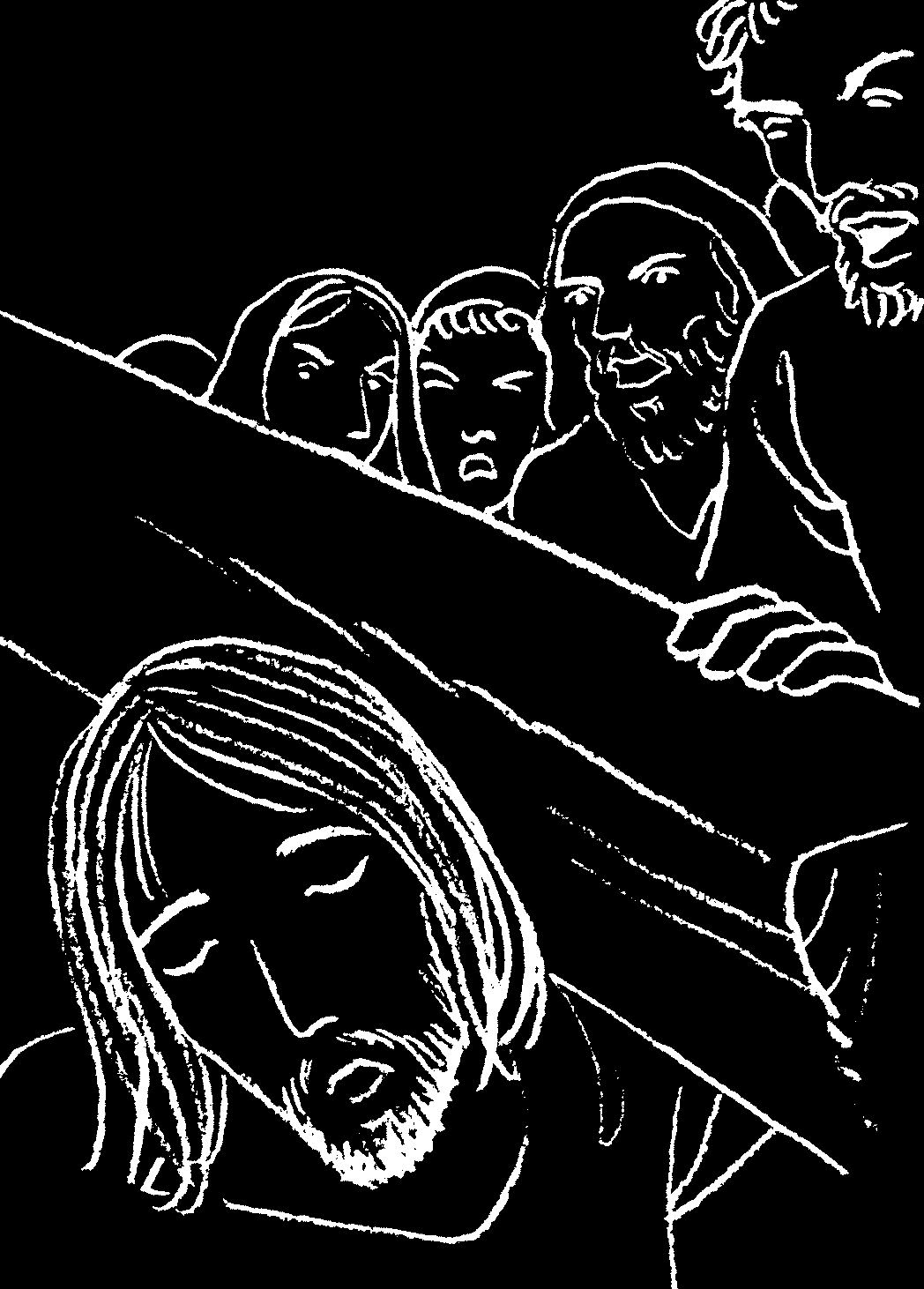 Station FourJesus Meets His Mother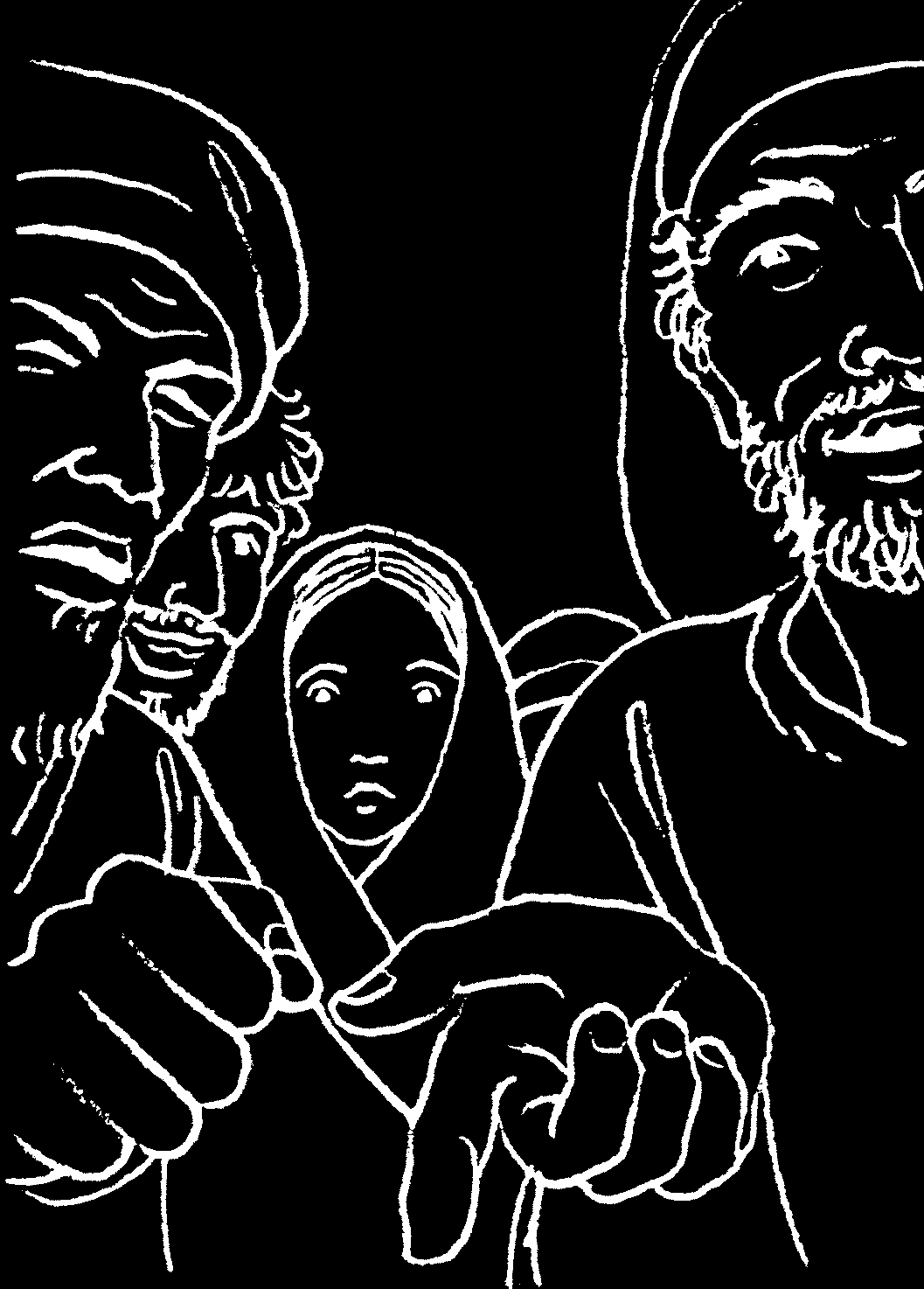 Station FiveSimon helps Jesus Carry the cross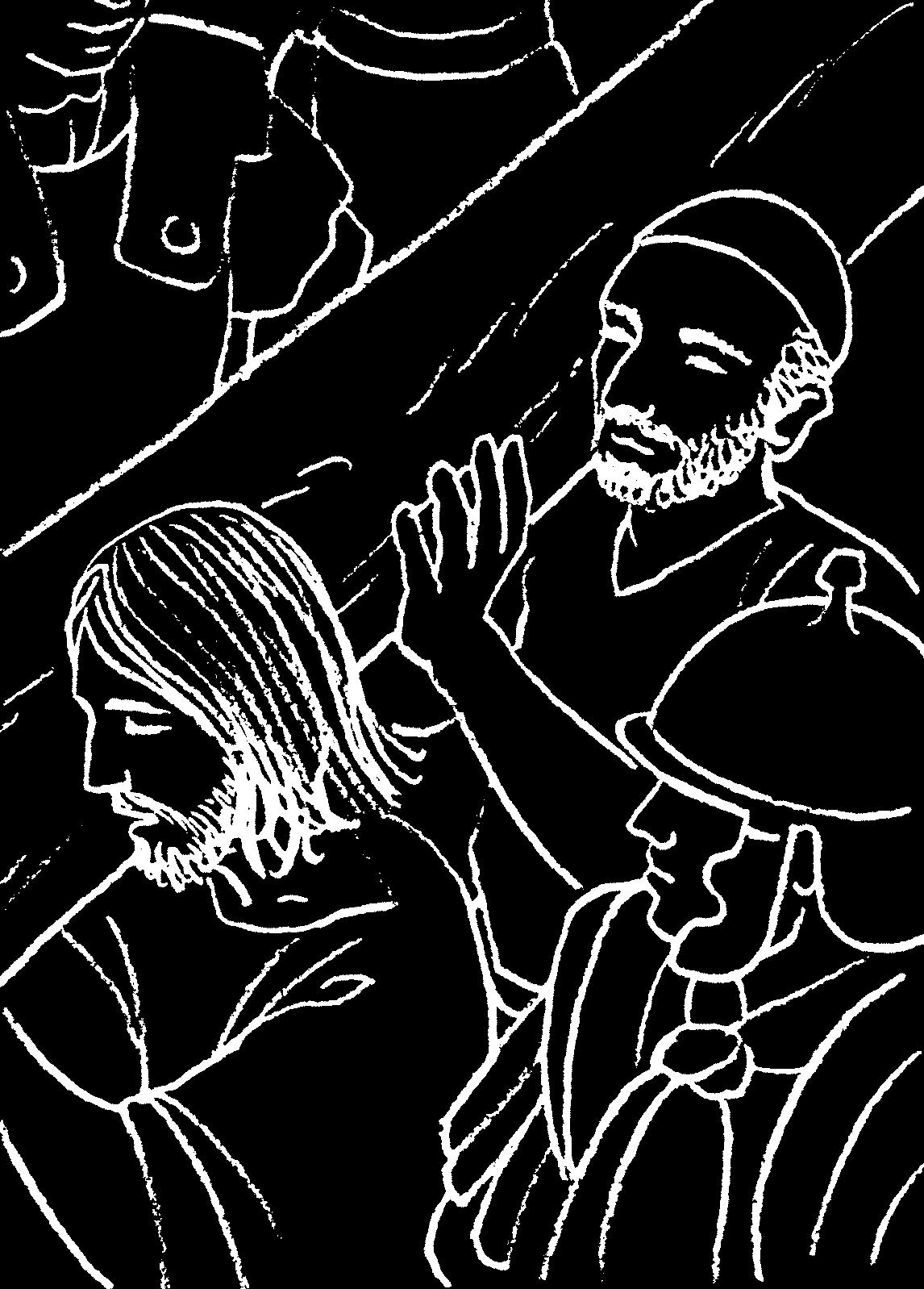 Station SixVeronica wipes the face of Jesus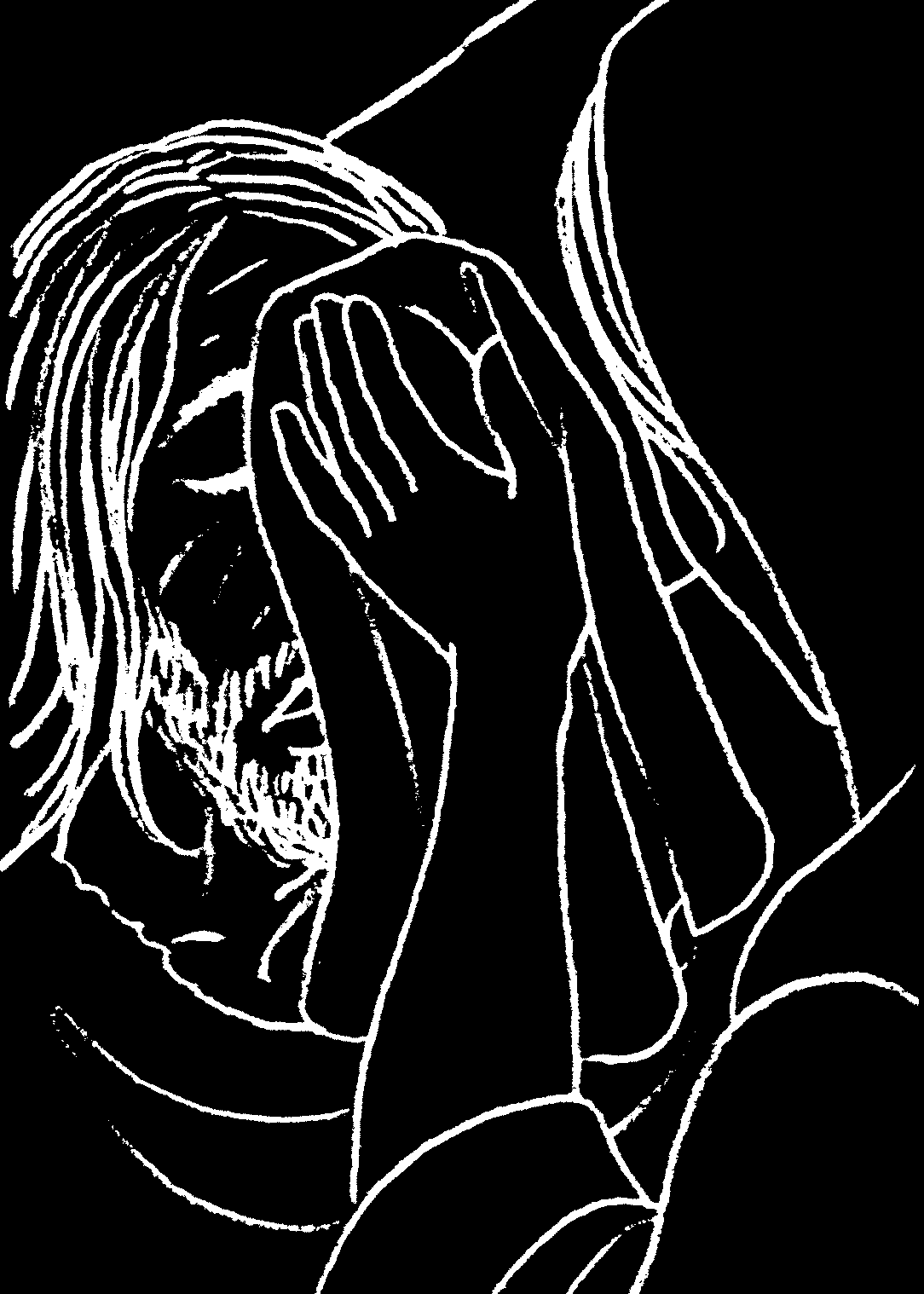 Station sevenJesus falls a second time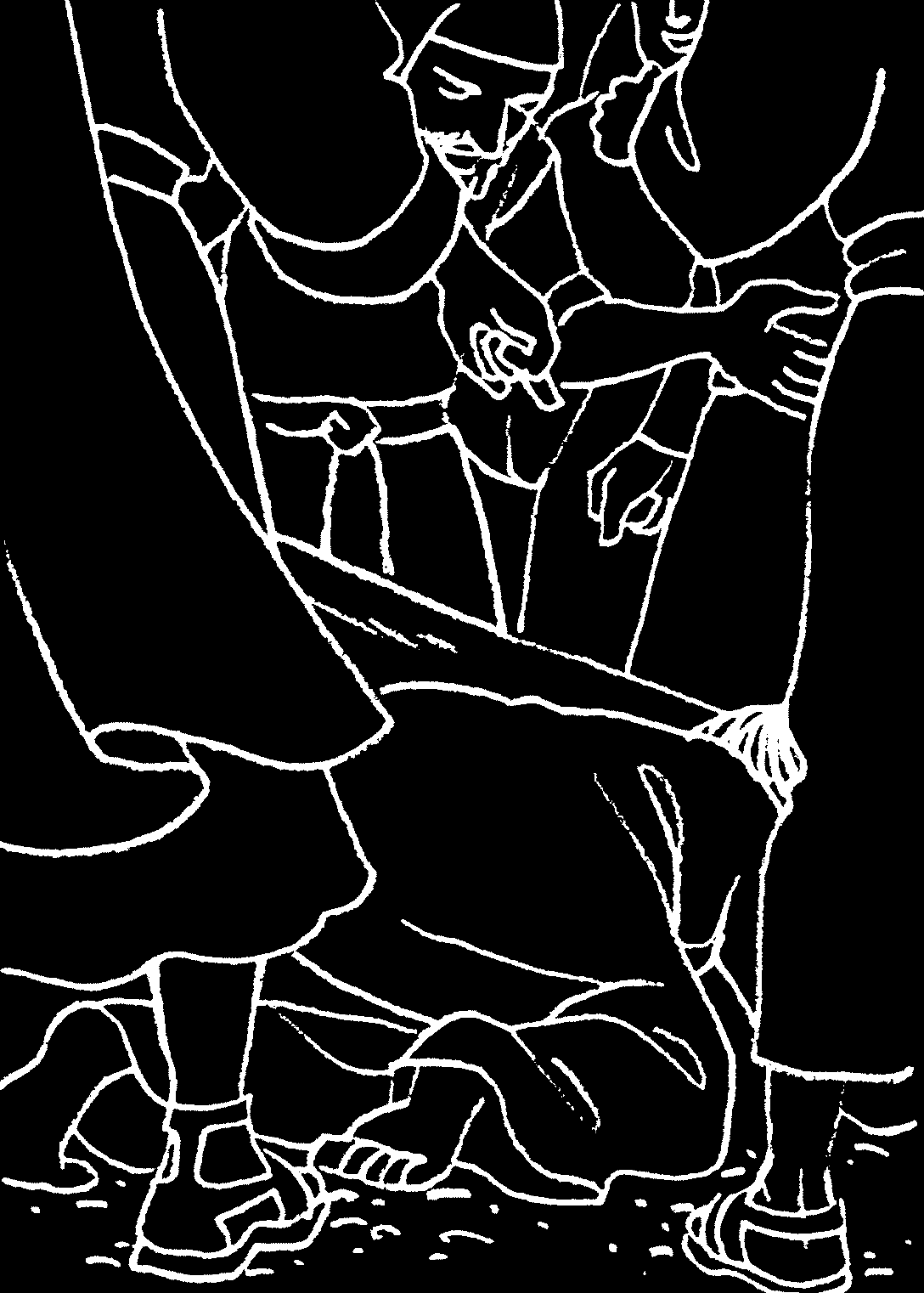 Station eightJesus meets the women of Jerusalem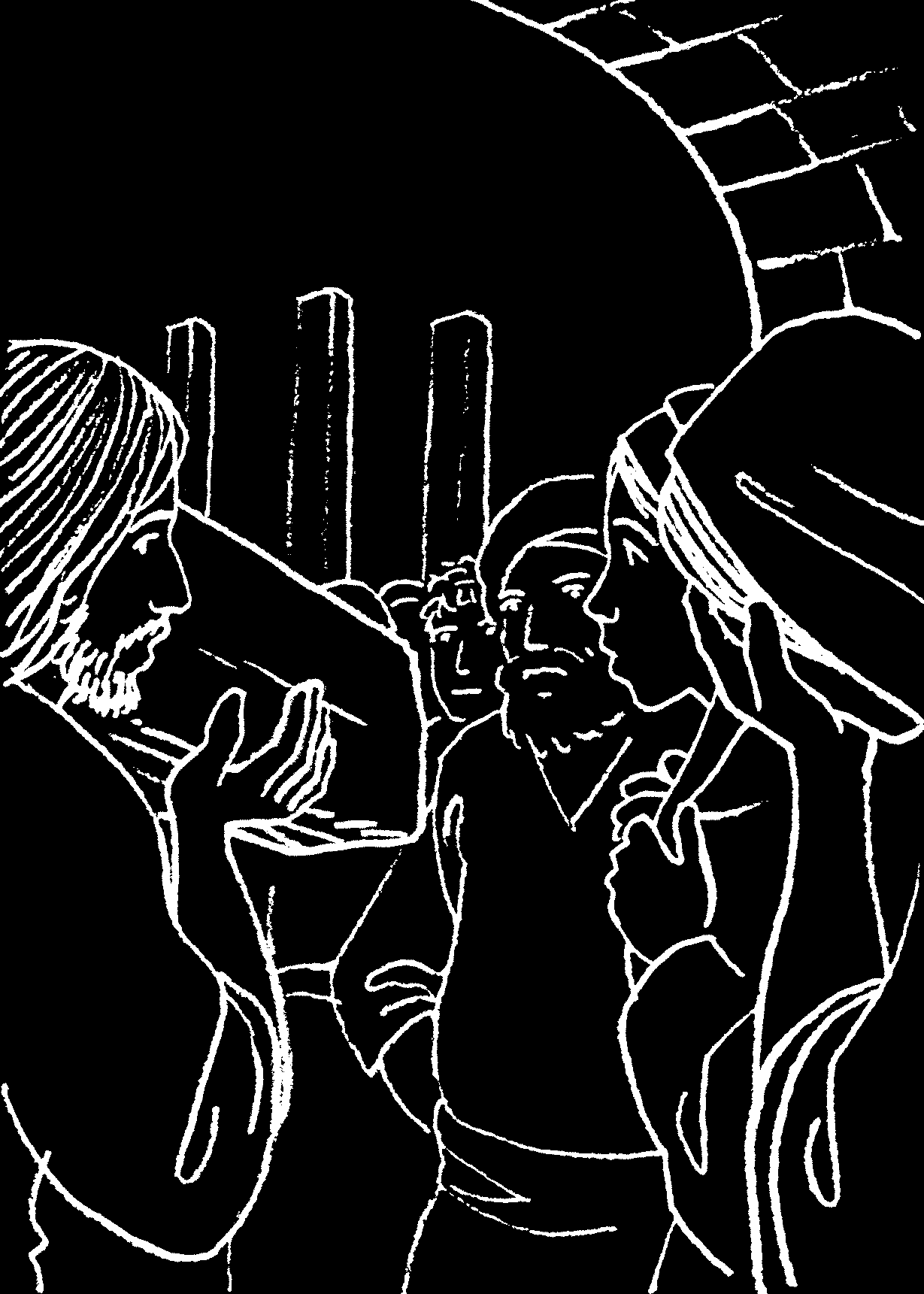 Station nineJesus falls a third time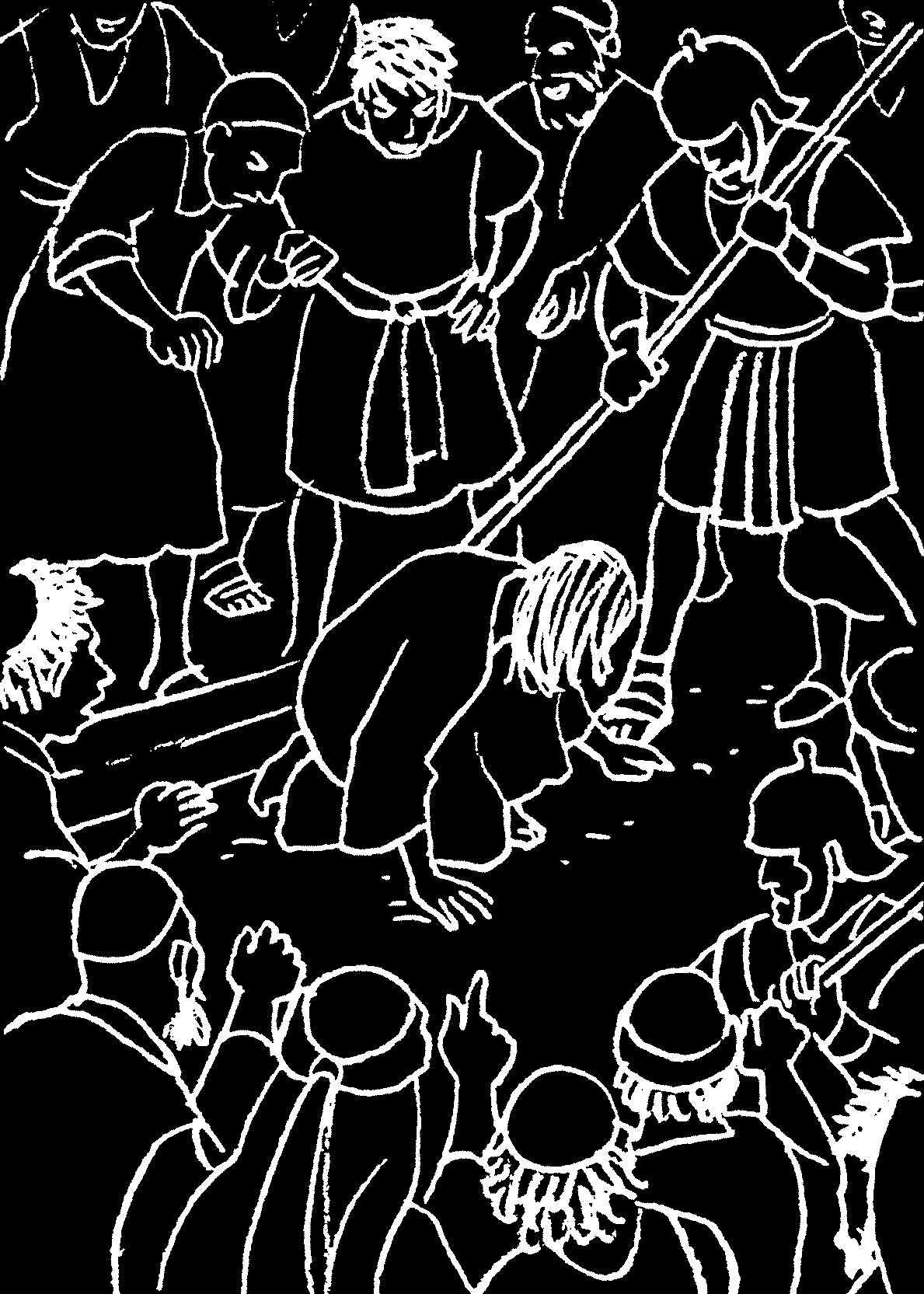 Station tenJesus is stripped of his garments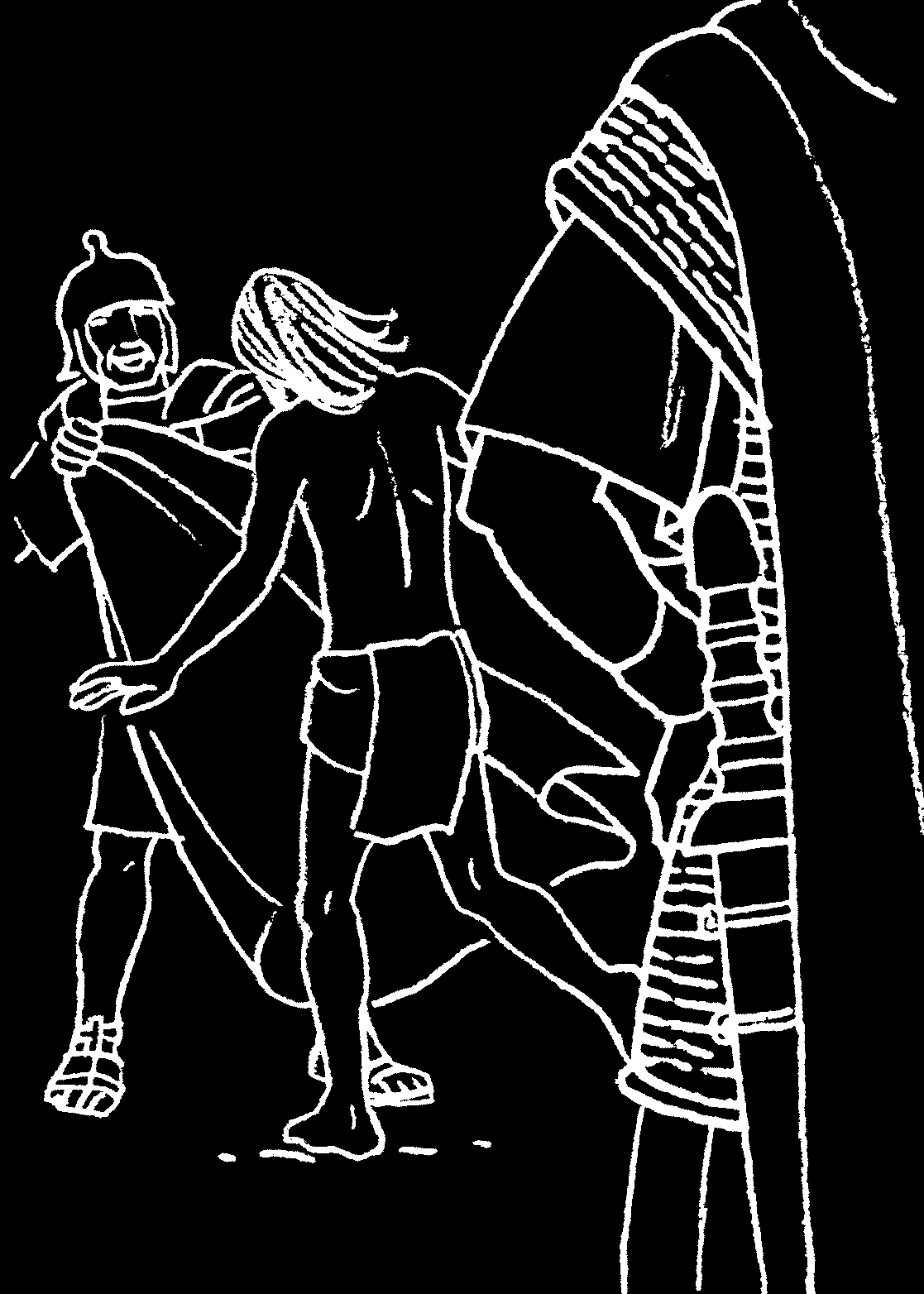 Station elevenJesus is nailed to the cross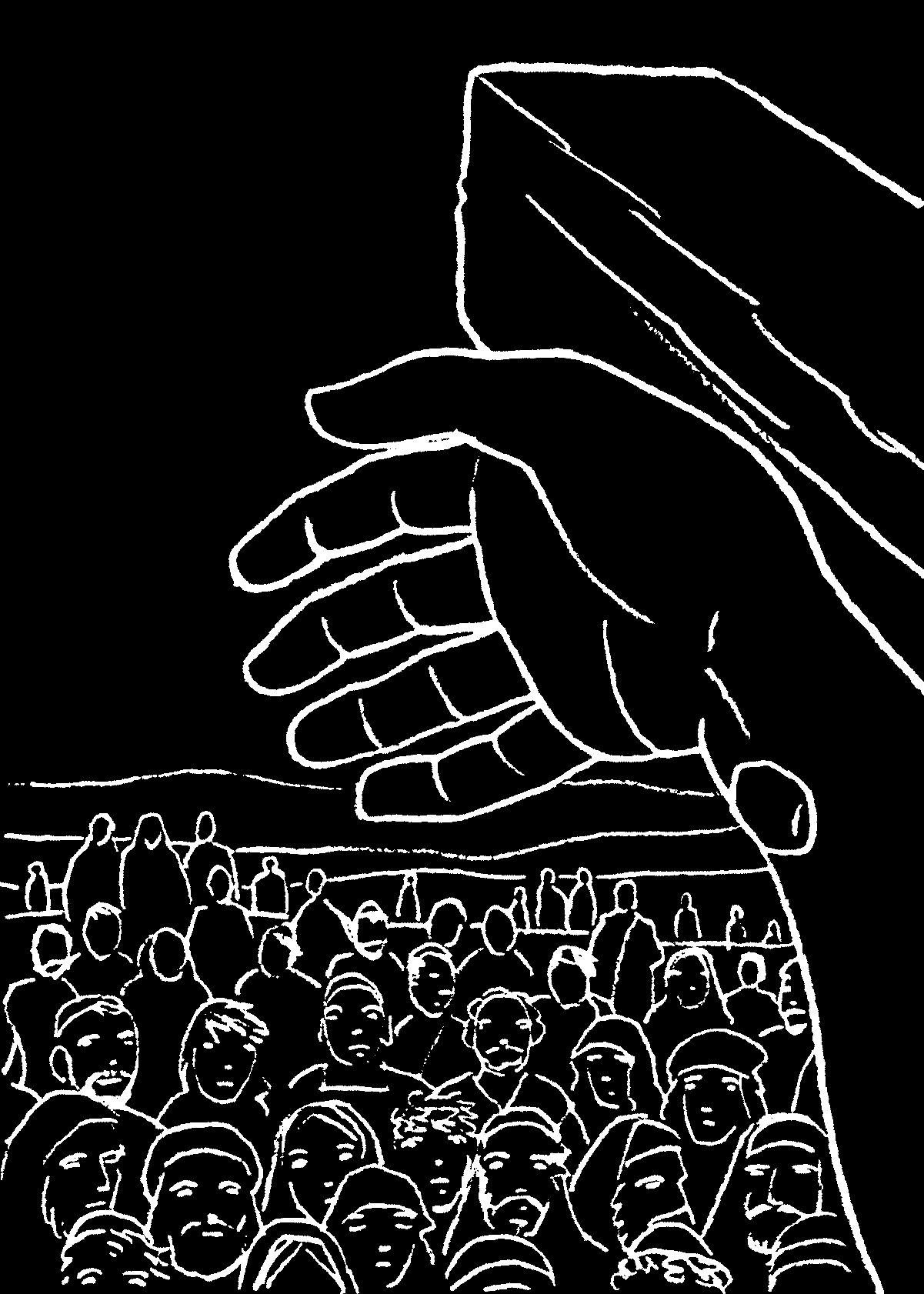 Station TwelveJesus Dies on the Cross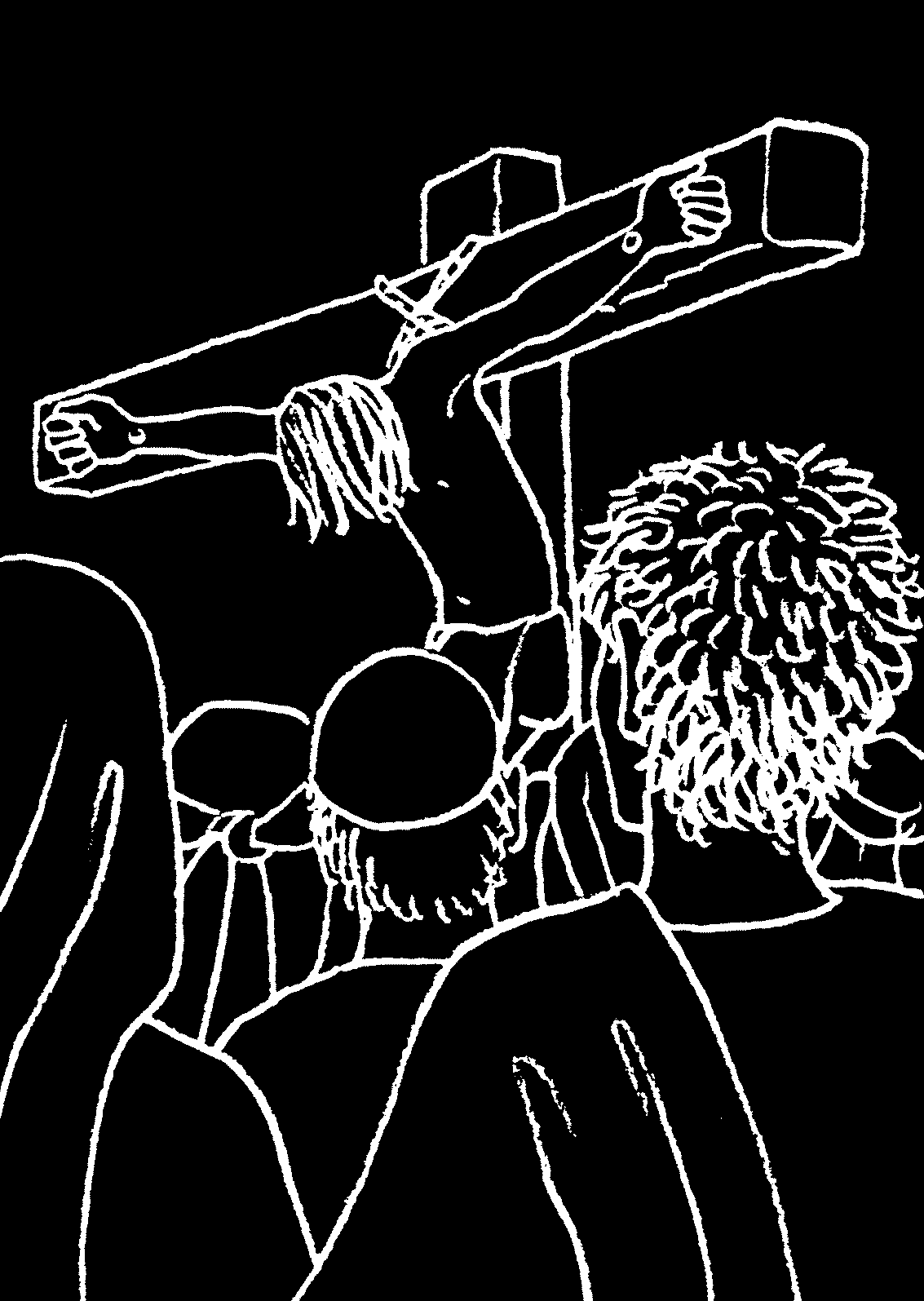 Station ThirteenJesus is taken down from the cross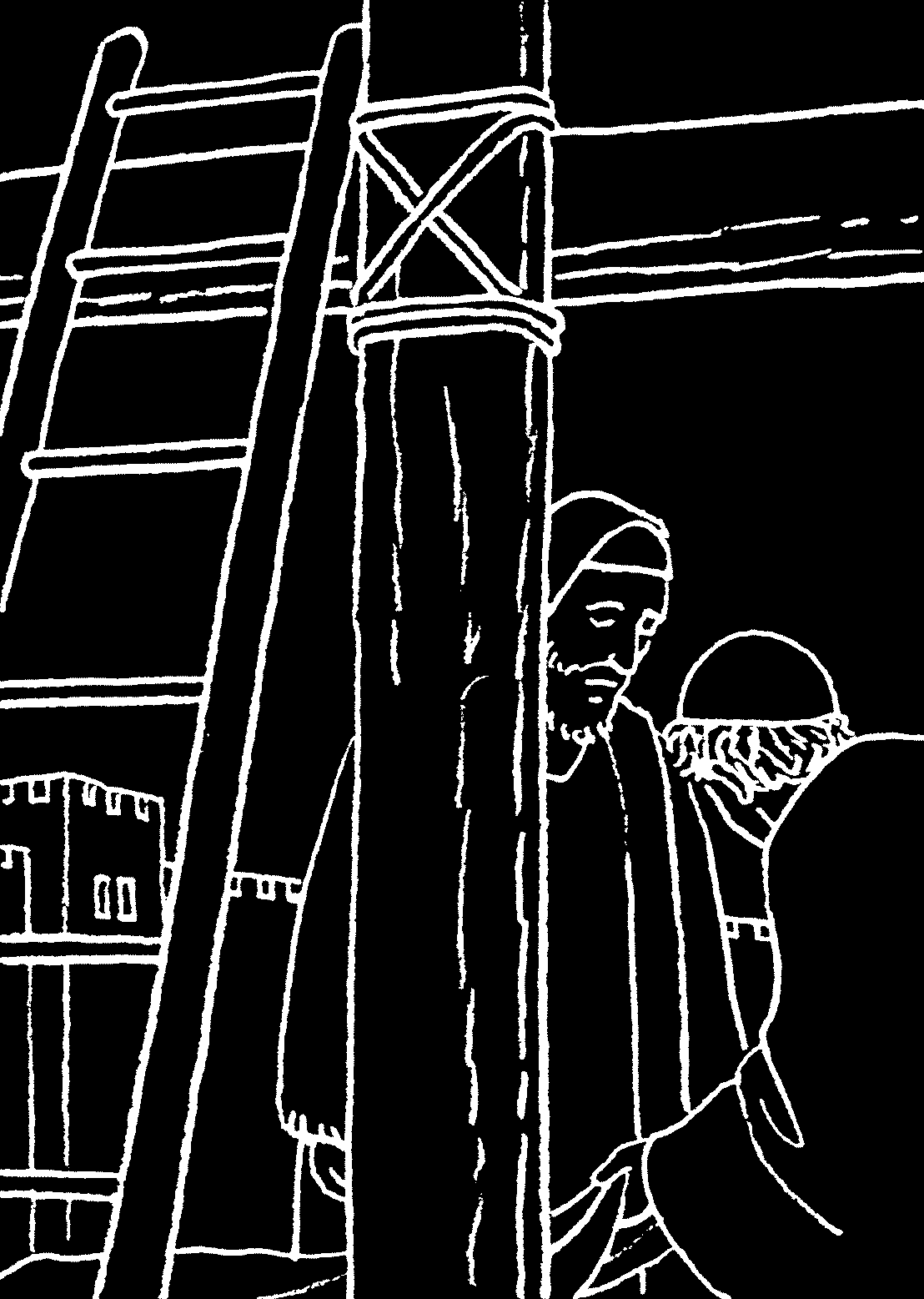 Station fourteenJesus is laid in the tomb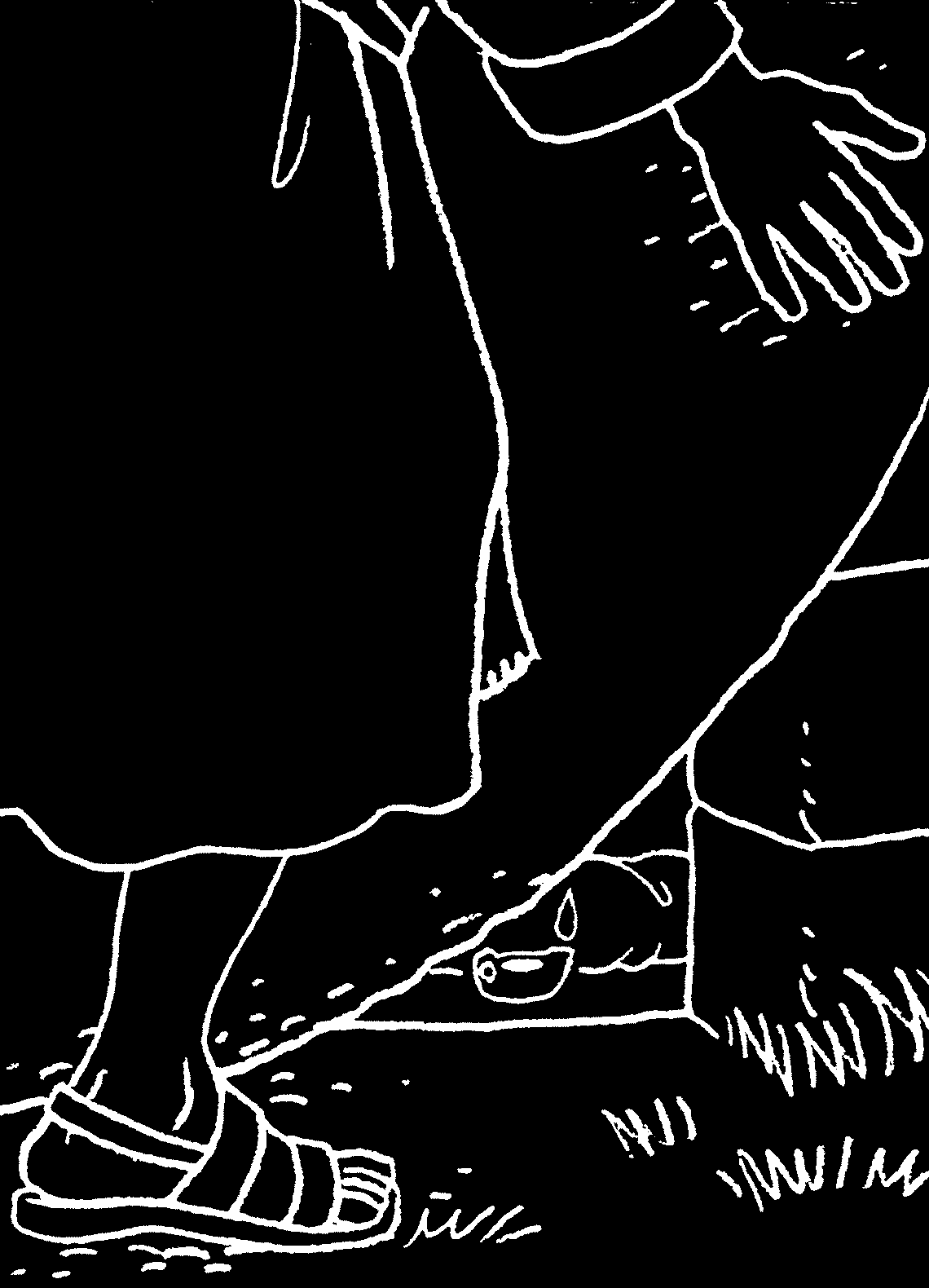 